  JADERNÁ ELEKTRÁRNA TEMELÍN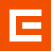 ŽÁDOST O PŘIDĚLENÍ IK PRO SAMOSTATNÝ VSTUP DO JZ ETE – OSTATNÍVyplní zaměstnavatel/smluvní partner žadatelePo předložení dokladů ověří / vyplní Výdejna identifikačních karet ETE*Nutné pro zóny V4 a zóny ZZóny bez psychologického vyšetřeníZóny po absolvování psychologického vyšetření:Zóny Z vyplňuje dodavatel zařazen do kontrolní činnosti a přípravy PP s absolvovaným profesním školením.Doporučuje GARANT pro FO (zaměstnanec ČEZ, a. s.)Vyplní/ověří útvar Příprava personáluSchvaluje oddělení FO ETEZáznamy pracoviště VIK:PříjmeníPříjmeníJménoIPD (místo pro nalepení kódu)IPD (místo pro nalepení kódu)IPD (místo pro nalepení kódu)IPD (místo pro nalepení kódu)IPD (místo pro nalepení kódu)IPD (místo pro nalepení kódu)Státní příslušnost:Státní příslušnost:Číslo OP/CP:Číslo OP/CP:Datum narození:Datum narození:Rodné číslo:Rodné číslo:Bydliště dle osobního dokladuUlice/číslo:Bydliště dle osobního dokladuPSČ/místo:ZeměZeměIK přidělit na dobu:IK přidělit na dobu:Od:Do:Do:Trvale:Název zaměstnavatele:Název zaměstnavatele:IČO:Příjmení (čitelně) a podpis odpovědného zástupce:Příjmení (čitelně) a podpis odpovědného zástupce:Otisk razítka:OvěřeníTyp – číslo dokladuPlatnost doDatumověřeníOvěřovatelPodpisověřovatelePsychologické vyšetřeníVýpis rejstříku trestů* Bezpečnostní způsobilostZónaOznačitPopisZónaOznačitPopisZónaOznačitPopisA 0STP ETE, BŘCC 6Sklad chemikáliíK 2BitumenaceC 1BAPP 801/02 vstupC 7Uzel požární bezp.K 3Strojovna VZT severC 2BAPP Strojovna VZTK 0Kontrolované pásmoC 3Místnost rozvaděčůK 1Sklad palivaZónaOznačitPopisPopisPopisSchvalovací útvarSchvalovatel hůlkověSchvalovatel hůlkověPodpisB 2NESYS DGS 444/02NESYS DGS 444/02NESYS DGS 444/02oddělení POZ sekundární částB 3SBO DGS 442/04-05SBO DGS 442/04-05SBO DGS 442/04-05oddělení POZsekundární částD 7AB – HŘSAB – HŘSAB – HŘSútvar HPO 1Hlavní vstup - obsluhaHlavní vstup - obsluhaHlavní vstup - obsluhaoddělení FO ETEO 2BŘC, Hlavní vstup – rozvodnaBŘC, Hlavní vstup – rozvodnaBŘC, Hlavní vstup – rozvodnaoddělení FO ETEO 3BŘC – chodba 1. NPBŘC – chodba 1. NPBŘC – chodba 1. NPoddělení FO ETEO 4BŘC – ŘC TSFOBŘC – ŘC TSFOBŘC – ŘC TSFOoddělení FO ETEO 5BŘC – chodba 2. NPBŘC – chodba 2. NPBŘC – chodba 2. NPoddělení FO ETEO 6BŘC – sál elektroniky 1, servisBŘC – sál elektroniky 1, servisBŘC – sál elektroniky 1, servisoddělení FO ETEO 7AB – VIKAB – VIKAB – VIKoddělení FO ETEO 8AB – sál elektroniky 2AB – sál elektroniky 2AB – sál elektroniky 2oddělení FO ETEO 9Hlavní vjezd - obsluhaHlavní vjezd - obsluhaHlavní vjezd - obsluhaoddělení FO ETEZónaOznačitPopisPopisPopisZónaOznačitPopisZónaOznačitPopisK 4Obestavba HVB 1 KPObestavba HVB 1 KPObestavba HVB 1 KPS 1Sekundár HVB 1P 1Primární část HVB 1K 6Obestavba HVB 2 KPObestavba HVB 2 KPObestavba HVB 2 KPS 2Sekundár HVB 2P 2Primární část HVB 2ZónaOznačitPopisPopisPopisPopisPopisSchvalovací útvarSchvalovatel hůlkověSchvalovatel hůlkověPodpisT 1Budova doplňování TVD - 401/01Kanály TVD – 588/01-02,586/01-03, 594/01 - boční filtraceBudova doplňování TVD - 401/01Kanály TVD – 588/01-02,586/01-03, 594/01 - boční filtraceBudova doplňování TVD - 401/01Kanály TVD – 588/01-02,586/01-03, 594/01 - boční filtraceBudova doplňování TVD - 401/01Kanály TVD – 588/01-02,586/01-03, 594/01 - boční filtraceBudova doplňování TVD - 401/01Kanály TVD – 588/01-02,586/01-03, 594/01 - boční filtraceoddělení POZsekundární částD 3, D 6Místnost filtru 1 +místnost filtru 2Místnost filtru 1 +místnost filtru 2Místnost filtru 1 +místnost filtru 2Místnost filtru 1 +místnost filtru 2Místnost filtru 1 +místnost filtru 2odbor řízení provozuP 3, P 4Malá hyg. smyčka HVB 1 + HVB 2Malá hyg. smyčka HVB 1 + HVB 2Malá hyg. smyčka HVB 1 + HVB 2Malá hyg. smyčka HVB 1 + HVB 2Malá hyg. smyčka HVB 1 + HVB 2odbor řízení provozuP 5, P 6Střecha HVB 1 + HVB 2Střecha HVB 1 + HVB 2Střecha HVB 1 + HVB 2Střecha HVB 1 + HVB 2Střecha HVB 1 + HVB 2odbor řízení provozuV 1, V2SVJP – vstup + schodištěSVJP – vstup + schodištěSVJP – vstup + schodištěSVJP – vstup + schodištěSVJP – vstup + schodištěodděleníTTČV 3SVJP-transportní č. (KP)SVJP-transportní č. (KP)SVJP-transportní č. (KP)SVJP-transportní č. (KP)SVJP-transportní č. (KP)odděleníTTČV 4SVJP-sklad. č. (KP)SVJP-sklad. č. (KP)SVJP-sklad. č. (KP)SVJP-sklad. č. (KP)SVJP-sklad. č. (KP)odděleníTTČV 5SVJP-2.patroSVJP-2.patroSVJP-2.patroSVJP-2.patroSVJP-2.patroodděleníTTČV 7SVJP-výstup na střechuSVJP-výstup na střechuSVJP-výstup na střechuSVJP-výstup na střechuSVJP-výstup na střechuodděleníTTČV 8SVJP-obsluha jeřábuSVJP-obsluha jeřábuSVJP-obsluha jeřábuSVJP-obsluha jeřábuSVJP-obsluha jeřábuodděleníTTČV 6TSFOTSFOTSFOTSFOTSFOoddělení FO ETEV 9SVJP – obsluha vrat (KP)SVJP – obsluha vrat (KP)SVJP – obsluha vrat (KP)SVJP – obsluha vrat (KP)SVJP – obsluha vrat (KP)oddělení FO ETES 3, S 4500/01,02 - TSFO  500/01,02 - TSFO  500/01,02 - TSFO  500/01,02 - TSFO  500/01,02 - TSFO  oddělení FO ETEZ 01ŽDP ZT1H HAV SYSŽDP ZT1H HAV SYSŽDP ZT1H HAV SYSŽDP ZT1H HAV SYSŽDP ZT1H HAV SYSoddělení POZprimární částZ 02ŽDP T1K KTMTŽDP T1K KTMTŽDP T1K KTMTŽDP T1K KTMTŽDP T1K KTMToddělení POZprimární částZ 21ŽDP T2H HAV SYSŽDP T2H HAV SYSŽDP T2H HAV SYSŽDP T2H HAV SYSŽDP T2H HAV SYSoddělení POZprimární částZ 22ŽDP T2K KTMTŽDP T2K KTMTŽDP T2K KTMTŽDP T2K KTMTŽDP T2K KTMToddělení POZprimární částZ 03ŽDP T1N-NBD 1ŽDP T1N-NBD 1ŽDP T1N-NBD 1ŽDP T1N-NBD 1ŽDP T1N-NBD 1odbor řízení provozuZ 23ŽDP T2N-NBD 2ŽDP T2N-NBD 2ŽDP T2N-NBD 2ŽDP T2N-NBD 2ŽDP T2N-NBD 2odbor řízení provozuZ 04Z 04+ŽDP T1B – BD HVB 1ŽDP T1B – BD HVB 1ŽDP T1B – BD HVB 1odbor řízení provozuZ 24Z 24+ŽDP T2B – BD HVB 2ŽDP T2B – BD HVB 2ŽDP T2B – BD HVB 2odbor řízení provozuZ 05ŽDP T1O Obest. neKPŽDP T1O Obest. neKPŽDP T1O Obest. neKPŽDP T1O Obest. neKPŽDP T1O Obest. neKPoddělení POZ elektro nebo SKŘZ 25ŽDP T2O Obest. neKPŽDP T2O Obest. neKPŽDP T2O Obest. neKPŽDP T2O Obest. neKPŽDP T2O Obest. neKPoddělení POZ elektro nebo SKŘZ 31ŽDP T1D SYS DGS HVB 1ŽDP T1D SYS DGS HVB 1ŽDP T1D SYS DGS HVB 1ŽDP T1D SYS DGS HVB 1ŽDP T1D SYS DGS HVB 1oddělení POZ sekundární částZ 32ŽDP T2D SYS DGS HVB 2ŽDP T2D SYS DGS HVB 2ŽDP T2D SYS DGS HVB 2ŽDP T2D SYS DGS HVB 2ŽDP T2D SYS DGS HVB 2oddělení POZ sekundární částPříjmení a jménoč. IK / razítkoÚtvarDatumPodpisOvěřeníTypPlatnost doDatumověřeníOvěřovatelPodpisověřovateleVstupní školeníProfesní školeníPříjmení a jménoRazítkoDatumPodpisIK převzal – podpis:Vydána IK č. DatumIK vydal a žádost založil